M. Lewis                             Patterns in Nature Homework                  March 11-14  Due:  March15Source 1:   The Four Seasons			        Source 2:  Seasonal Patterns of Sunrise and Sunset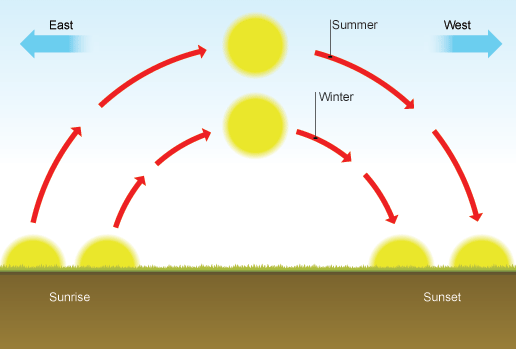 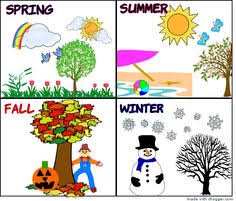 Monday, March 11, 2019Look at source 1, which season is the coldest? _________________________Look at source 1, which season is the hottest ? __________________________Look at source 1, which season do the leaves begin to fall off of the trees? ____________________Tuesday, March 12, 2019 Look at source 2, which season has more daylight, winter or summer? __________________Look at source 2, which season has less daylight from sunrise to sunset? ____________________Wednesday, March 13, 2019In the winter we receive less sunlight, how does this impact the weather?  _____________________________________________________________________________________Thursday, March 14, 2019How does the amount of sunlight effect plant life on Earth?_____________________________________________________________________________________Source 3:  Louisiana Sugar Cane Crop in Snow        Source 4:  Louisiana Sugar Cane Crop in the Summer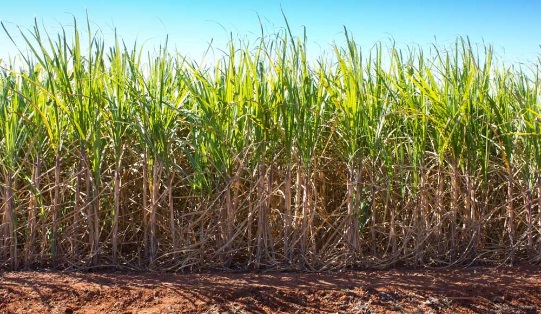 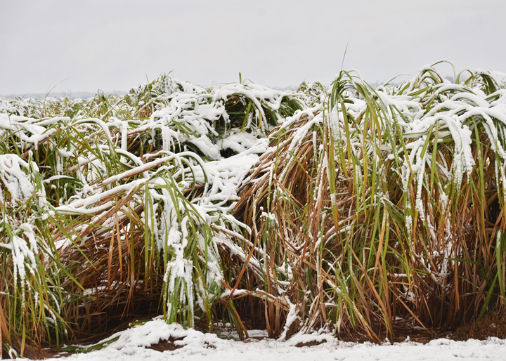 Compare source three and four. Which crop looks healthier?  How does the weather effect our local sugar cane farmers and their crops? ______________________________________________________________________________